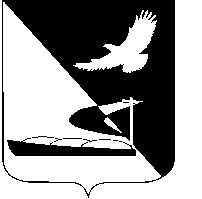 АДМИНИСТРАЦИЯ МУНИЦИПАЛЬНОГО ОБРАЗОВАНИЯ«АХТУБИНСКИЙ РАЙОН»ПОСТАНОВЛЕНИЕ08.08.2016      					                                     № 346О внесении изменений в муниципальную программу «Развитие физической культуры и спорта в Ахтубинском районе на 2016-2018 годы», утверждённую постановлением администрации МО «Ахтубинский район» от 22.12.2015              № 1381В соответствии с Федеральным законом от 06 октября 2003 года  № 131-ФЗ  «Об общих принципах организации местного самоуправления в РФ», Уставом муниципального образования «Ахтубинский район», в целях уточнения отдельных мероприятий и объёмов финансирования основных мероприятий муниципальной  программы «Развитие физической культуры и спорта в Ахтубинском районе на 2016-2018 годы», утверждённую постановлением администрации муниципального образования «Ахтубинский район» от 22.12.2015 № 1381, администрация МО «Ахтубинский район»ПОСТАНОВЛЯЕТ:1. Внести в муниципальную программу «Развитие физической культуры и спорта в Ахтубинском районе на 2016-2018 годы», утверждённую постановлением администрации муниципального образования «Ахтубинский район» от 22.12.2015 № 1381, следующие изменения:1.1. Раздел «Объемы бюджетных ассигнований и источники финансирования муниципальной  программы  (в том числе по подпрограммам)» Паспорта муниципальной программы изложить в следующей редакции:1.2. Абзац первый пункта 8 муниципальной программы изложить в следующей редакции:Общий объём финансирования муниципальной программы - 7 975,0 тыс.рублей, в том числе по годам:- в 2016 году - 2 184,5 тыс.руб.;- в 2017 году - 2 680,5 тыс.руб.;- в 2018 году - 3 110,0 тыс.руб.1.3. Раздел «Объем бюджетных ассигнований подпрограммы муниципальной  программы» Паспорта подпрограммы «Развитие физической культуры и массового спорта в Ахтубинском районе на 2016-2018 годы» муниципальной программы изложить в следующей редакции:1.4. Абзац второй пункта 3 подпрограммы «Развитие физической культуры и массового спорта в Ахтубинском районе на 2016-2018 годы» муниципальной программы изложить в следующей редакции:Объемы финансирования:Общий объем финансирования составляет - 3 576,0 тыс. рублей;Объем финансирования 2016 года составляет - 876,0  тыс. рублей;Объем финансирования 2017 года составляет - 1 200,0 тыс. рублей;Объем финансирования 2018 года составляет - 1 500,0 тыс. руб. (приложение № 3).1.5. Раздел «Объем бюджетных ассигнований подпрограммы муниципальной программы» Паспорта подпрограммы «Развитие инфраструктуры сферы физической культуры и спорта, укрепление материально-технической базы в Ахтубинском районе на 2016-2018 годы» муниципальной программы изложить в следующей редакции:1.6. Абзац второй пункта 3 подпрограммы «Развитие инфраструктуры сферы физической культуры и спорта, укрепление материально-технической базы в Ахтубинском районе на 2016-2018 годы» муниципальной программы изложить в следующей редакции:Объемы финансирования:Общий объем финансирования составляет 4 399,0 тыс. руб.бюджет Ахтубинского района  - 4 399,0 тыс. руб.Объем  финансирования 2016 года составляет 1 308,5 тыс. руб.,  в том числе:бюджет МО «Ахтубинский район» - 1 308,5 тыс. руб.Объем  финансирования 2017 года составляет 1 480,5 тыс. руб.,  в том числе:бюджет МО «Ахтубинский район» - 1 480,5 тыс. руб.Объем  финансирования 2018 года составляет 1 610,0 тыс. руб.,  в том числе:Бюджет МО «Ахтубинский район» - 1 610,0 тыс. руб. (приложение № 3).1.7. Приложения 1 и 3 к муниципальной программе изложить в новой редакции, согласно приложениям № 1 и № 2 к настоящему постановлению.2. Отделу информатизации и компьютерного обслуживания администрации МО «Ахтубинский район» (Короткий В.В.) обеспечить размещение настоящего постановления в сети Интернет на официальном сайте администрации МО «Ахтубинский район» в разделе «Документы» подразделе «Документы Администрации» подразделе «Официальные документы».3. Отделу контроля и обработки информации администрации                             МО «Ахтубинский район» (Свиридова Л.В.) представить информацию в газету «Ахтубинская правда» о размещении настоящего постановления в сети Интернет на официальном сайте администрации МО «Ахтубинский район» в разделе «Документы» подразделе «Документы Администрации» подразделе «Официальные документы».Глава муниципального образования				        В.А. ВедищевОбъемы бюджетных ассигнований и источники финансирования муниципальной  программы  (в том числе по подпрограммам)Источник финансирования: бюджет                       МО «Ахтубинский район». Объемы финансирования:Общий объем финансирования составляет          7 975,0 тыс. руб.Бюджет Ахтубинского района  - 7 975,0 тыс. руб.Объем финансирования 2016 года составляет 2 184,5 тыс. руб.,  в том числе:Бюджет МО «Ахтубинский район» - 2 184,5 тыс. руб.,Объем  финансирования 2017 года составляет 2 680,5 тыс. руб.,  в том числе:Бюджет МО «Ахтубинский район» - 2 680,5 тыс. руб.,Объем  финансирования 2018 года составляет 3 110,0 тыс. руб.,  в том числе:Бюджет МО «Ахтубинский район» - 3 110,0 тыс. руб.- Подпрограмма «Развитие физической культуры и массового спорта в Ахтубинском районе на 2016-2018 годы»- финансирование будет осуществляться за счет средств бюджета муниципального образования «Ахтубинский район».Объемы финансирования:Общий объем финансирования составляет          3 576,0 тыс. рублей.объем финансирования 2016 года составляет  876,0  тыс. рублей,объем финансирования 2017 года составляет               1 200,0 тыс. рублей,объем финансирования 2018 года составляет            1 500,0 тыс. рублейПодпрограмма «Развитие инфраструктуры сферы физической культуры и спорта, укрепление материально-технической базы в Ахтубинском районе на 2016-2018 годы»- Источник финансирования: бюджет                      МО «Ахтубинский район». Объемы финансирования:Общий объем финансирования составляет 4 399,0 тыс. руб.бюджет Ахтубинского района  - 4399,0 тыс. руб.Объем  финансирования 2016 года составляет           1 308,5 тыс. руб.,  в том числе:бюджет МО «Ахтубинский район» - 1 308,5 тыс. руб.,Объем финансирования 2017 года составляет             1 480,5 тыс. руб.,  в том числе:бюджет МО «Ахтубинский район» - 1480,5 тыс. руб.,Объем финансирования 2018 года составляет               1 610,0 тыс. руб.,  в том числе:бюджет МО «Ахтубинский район» - 1610,0 тыс. руб.Объем бюджетных ассигнований подпрограммы муниципальной  программы     - финансирование будет осуществляться за счет средств бюджета муниципального образования «Ахтубинский район».Объемы финансирования:Общий объем финансирования составляет                   3 576,0 тыс. рублей.объем финансирования 2016 года составляет  876,0  тыс. рублей,объем финансирования 2017 года составляет             1 200,0 тыс. рублей,объем финансирования 2018 года составляет             1 500,0 тыс. рублейОбъем бюджетных ассигнований подпрограммы муниципальной  программы- Источник финансирования: бюджет МО «Ахтубинский район». Объемы финансирования:Общий объем финансирования составляет 4 399,0 тыс. руб.бюджет Ахтубинского района - 4399,0 тыс. руб.Объем финансирования 2016 года составляет 1 308,5 тыс. руб.,  в том числе:бюджет МО «Ахтубинский район» -  1 308,5 тыс. руб.,Объем финансирования 2017 года составляет 1 480,5 тыс. руб.,  в том числе:бюджет МО «Ахтубинский район» - 1480,5 тыс. руб.,Объем  финансирования 2018 года составляет 1 610,0 тыс. руб.,  в том числе:бюджет МО «Ахтубинский район» - 1610,0 тыс. руб.